ZGODA RODZICA  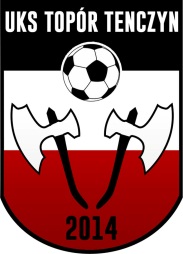        Wyrażam zgodę na udział mojego dziecka ………………………………………………..w wyjeździe na mecz polskiej ekstraklasy pomiędzy Wisłą Kraków i Piastem Gliwice, który odbędzie się w piątek 04.03.2016. Zbiórka przy boisku sportowym w Tenczynie o godz. 18.15 – powrót około godz. 24.00.       Jednocześnie zobowiązuję się do zapewnienia jego bezpieczeństwa w drodze pomiędzy miejscem zbiórki i rozwiązaniem wyjazdu a domem. ………………………………………..(data, podpis rodzica/opiekuna)ZGODA RODZICA  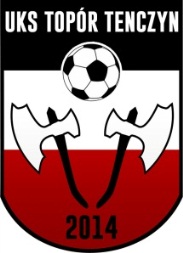        Wyrażam zgodę na udział mojego dziecka ………………………………………………..w wyjeździe na mecz polskiej ekstraklasy pomiędzy Wisłą Kraków i Piastem Gliwice, który odbędzie się w piątek 04.03.2016. Zbiórka przy boisku sportowym w Tenczynie o godz. 18.15 – powrót około godz. 24.00.       Jednocześnie zobowiązuję się do zapewnienia jego bezpieczeństwa w drodze pomiędzy miejscem zbiórki i rozwiązaniem wyjazdu a domem. ………………………………………..(data, podpis rodzica/opiekuna)ZGODA RODZICA         Wyrażam zgodę na udział mojego dziecka ………………………………………………..w wyjeździe na mecz polskiej ekstraklasy pomiędzy Wisłą Kraków i Piastem Gliwice, który odbędzie się w piątek 04.03.2016. Zbiórka przy boisku sportowym w Tenczynie o godz. 18.15 – powrót około godz. 24.00.       Jednocześnie zobowiązuję się do zapewnienia jego bezpieczeństwa w drodze pomiędzy miejscem zbiórki i rozwiązaniem wyjazdu a domem. ………………………………………..(data, podpis rodzica/opiekuna)